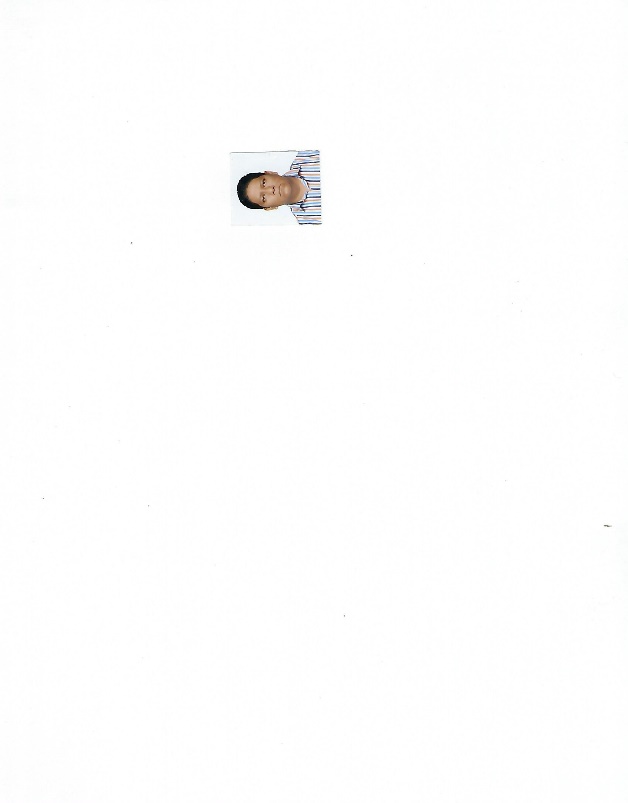 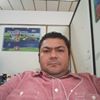 FotoNombreCargoCorreo InstitucionalTeléfono / Extensión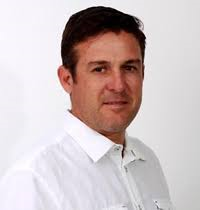 Ing. Antonio Javier García LinaresDirector de Fomento Económico y Turismoantoniojgarcialinares@villahermosa.gob.mx3148072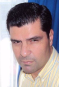 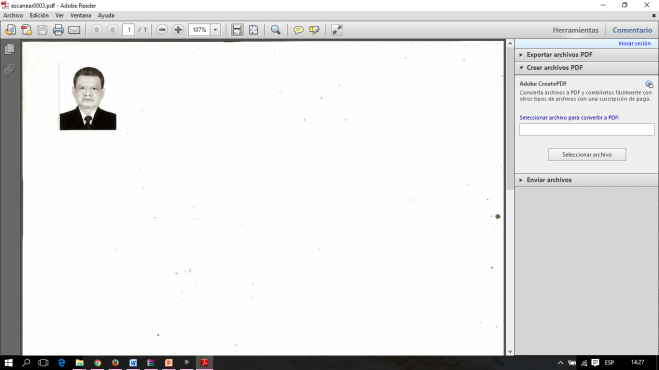 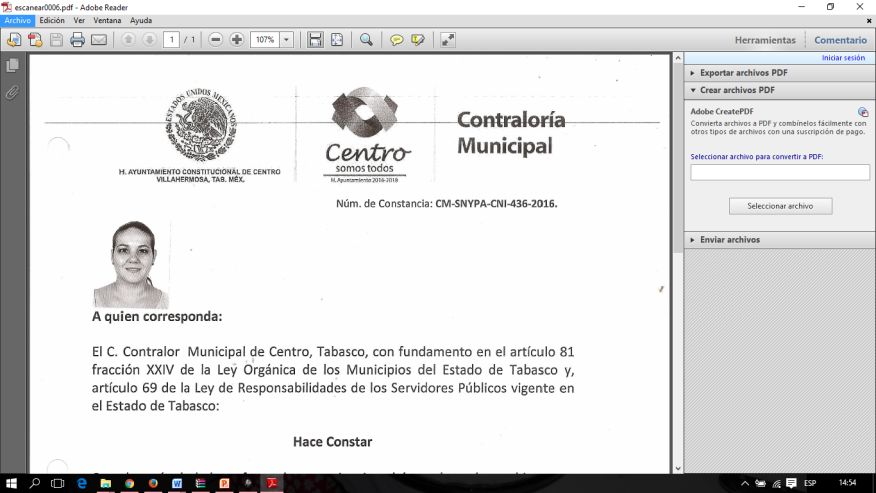 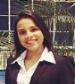 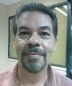 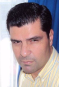 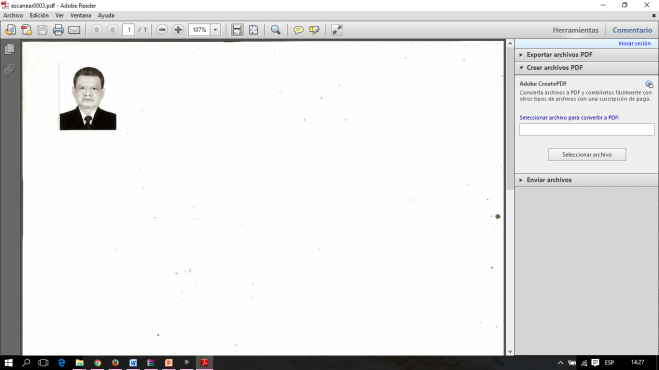 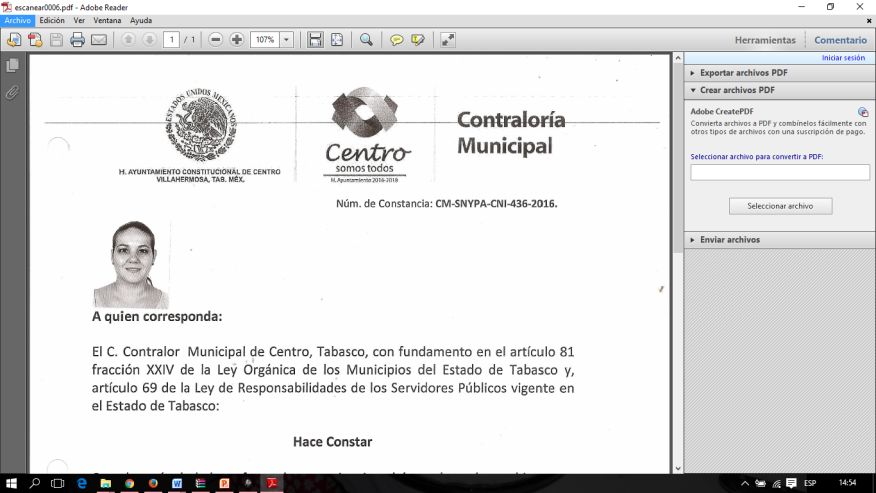 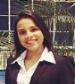 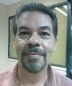 Ing. Valentín Zeferino TeófiloEnlace Administrativovalentinzeferino@villahermosa.gob.mx3148072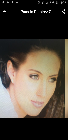 Lic. Pamela Ramírez GuimondSubdirectora de Promoción y Desarrollo Turístico pamelaramirez@villahermosa.gob.mx3154031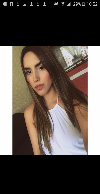 Lic. Ena Margarita Castillo BolioJefa del Departamento de Promoción y Mercadotecniaena.castillo@villahermosa.gob.mx3154031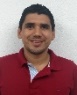 Lic. Víctor Hugo Morato Hernández  Jefe del Departamento de Turismo de Negocios y Convenciones victormorato@villahermosa.gob.mx3154031Lic. Alejandra García VidalJefa del Departamento de Turismo Cultural y Alternativo alejandragarcia@villahermosa.gob.mx3154031Lic. Juan Hernández SolisSubdirector del Centro Históricojuanhernandez@villahermosa.gob.mx3144036 Lic. José Francisco Asmitia de la TorreJefe del Departamento de Regulación y Fomentojoseasmitia@villahermosa.gob.mx3144036VacanteSubdirector de Desarrollo Económico, Empleo y CompetitividadSin dato3148072Lic. Manuel Jesús Barjau TorresJefe del Departamento de Mejora Regulatoria y Fortalecimiento al MIPyMEmanuelbarjaut@villahermosa.gob.mx3148072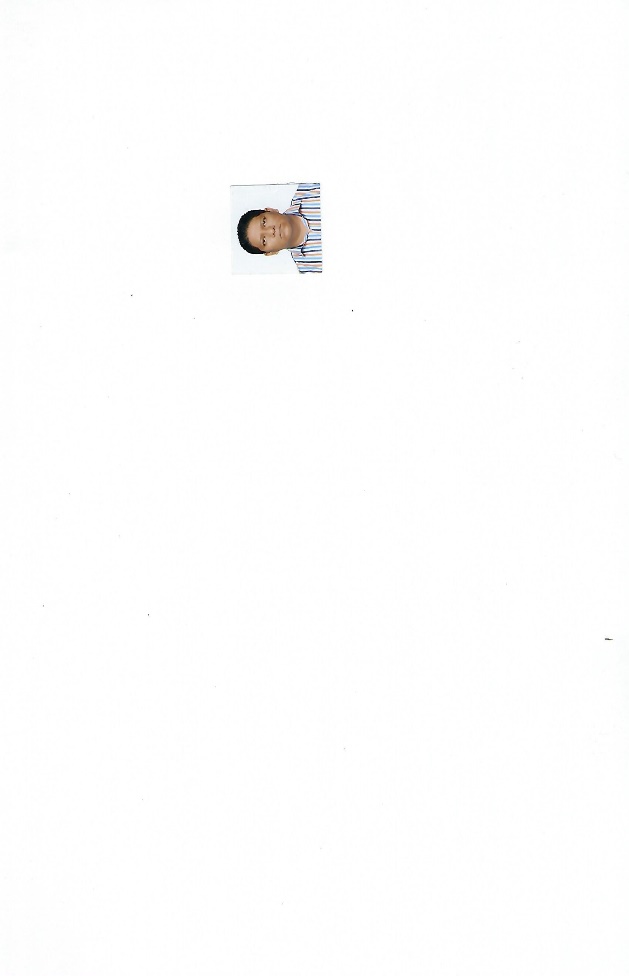 Lic. Felipe Suárez GómezJefe del Departamento del Sistema Municipal del Empleofelipesuarezg@villahermosa.gob.mx3148072Ing. Xiomara Sánchez RuízJefa del Departamento de Comercializaciónxiomarasanchez@villahermosa.gob.mx 3148072